I'm Into Something GoodWritten by Gerry Goffin and Carole King, recorded by Herman's Hermits, 1964INTRO: / 1 2 3 4 / [C] [F] / [C] [F] /[C] Woke up this [F] mornin' [C] feelin' [F] fine[C] There's somethin' [F] special [C] on my [C7] mind[F] Last night I met a new girl, in the neighbour-[C]hood [F] whoa [C] yeah[G7] Somethin' tells me [F] I'm into somethin’ [C] good                                                                           (Somethin' [F] tells me        [C] I'm into [F] somethin')[C] She's the kind of [F] girl who's [C] not too [F] shy[C] And I can [F] tell, I'm [C] her kind of [C7] guy[F] She danced close to me, like I hoped she [C] would(She danced with me like I hoped she would)[G7] Somethin' tells me [F] I'm into somethin’ [C] good                                                                          (Somethin' [F] tells me       [C] I'm into [F] somethin')[G7] We only danced for a minute or twoBut then she [C] stuck close to [F] me, the [C] whole night through[G7] Can I be fallin' in love[D7] She's everything I've been [Dm] dreamin' [G7] of(She's everything I've been [D7] dreamin' [G7] of)[C] I walked her [F] home and she [C] held my [F] handI [C] knew it couldn't [F] be just a [C] one-night [C7] standSo [F] I asked to see her next week, and she told me I [C] could(I asked to see her and she told me I could)[G7] Somethin' tells me [F] I'm into somethin’ [C] good                                                                          (Somethin' [F] tells me       [C] I'm into [F] somethin')[G7] We only danced for a minute or twoBut then she [C] stuck close to [F] me, the [C] whole night through[G7] Can I be [G7] fallin' in love[D7] She's everything I've been [Dm] dreamin'[G7] of(She's everything I've been [D7] dreamin' [G7] of)[C] I walked her [F] home and she [C] held my [F] handI [C] knew it couldn't [F] be just a [C] one-night [C7] standSo [F] I asked to see her next week, and she told me I [C] could(I asked to see her and she told me I could)[G7] Somethin' tells me [F] I'm into somethin’ [C] good                                                                          (Somethin' [F] tells me      [C] I'm into [F] somethin')[G7] Somethin' tells me [F] I'm into somethin’ [C] good                                                                          (Somethin' [F] tells me                                                           [C] I'm into [F] somethin’ [C]  good)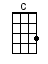 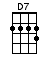 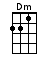 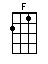 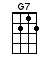 www.bytownukulele.ca